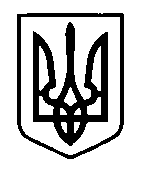 УКРАЇНАПрилуцька міська радаЧернігівська областьУправління освіти Про перенесення робочих днів у 2019 роціКеруючись розділом 5 Положення про Управління освіти Прилуцької міської ради, затвердженого рішенням міської ради (10 сесія 7 скликання)   від 28  квітня 2016 року №4,  відповідно до  розпорядження міського   голови  від 16 січня   2019 року № 14р «Про перенесення робочих днів у 2019 році», з метою раціонального використання робочого часу та створення сприятливих умов для святкування Дня праці (1 травня) та Нового року (1 січня 2020 року)НАКАЗУЮ:	1. Перенести у 2019 році для працівників управління освіти  Прилуцької міської ради, яким встановлено п'ятиденний робочий тиждень з двома вихідними, робочі дні з:		вівторка 30 квітня — на суботу 11 травня;		понеділка  30 грудня — на суботу 21 грудня;	вівторка  31 грудня — на суботу 28 грудня.	2. Рекомендувати керівникам  закладів освіти  міста, яким встановлено п'ятиденний робочий тиждень з двома вихідними, встановити аналогічний режим робочого часу у ввірених їм закладах.	3. Контроль за виконанням наказу залишаю за собою.Начальник управління освіти	міської ради							С.М.ВОВКНаказ підготувала :                           Колошко О.П., головний спеціаліст управління освіти;Наказ погодила:                                  Бондаренко Д.В., юрист управління освіти21 січня   2019 р.НАКАЗм. Прилуки№ 12          